29 июня 2019 г.                                                        № 01-10/678                                                   ПРИКАЗ                                                             г. ЯкутскОб утверждении Методических рекомендаций по реализации образовательных программ в сетевой форме между общеобразовательными организациями и организациями, имеющими высокооснащенные ученико-места, в том числе детскими технопаркамиВ целях реализации регионального проекта “Современная школа” п р и к а з ы в а ю:Утвердить Методические рекомендации по реализации образовательных программ в сетевой форме между общеобразовательными организациями и организациями, имеющими высокооснащенные ученико-места, в том числе детскими технопарками (далее – методические рекомендации)Начальникам управлений образованием муниципальных районов и городских округов рекомендовать: Организовать работу по реализации образовательных программ в сетевой форме между общеобразовательными организациями и организациями, имеющими высокооснащенные ученико-места, в том числе детскими технопаркамиОтделу общего образования Министерства образования и науки Республики Саха (Якутия) (Тен Л.Б.) направить в Управления образованием муниципальных районов и городских округов методические рекомендации. Контроль исполнения настоящего приказа оставляю за собой.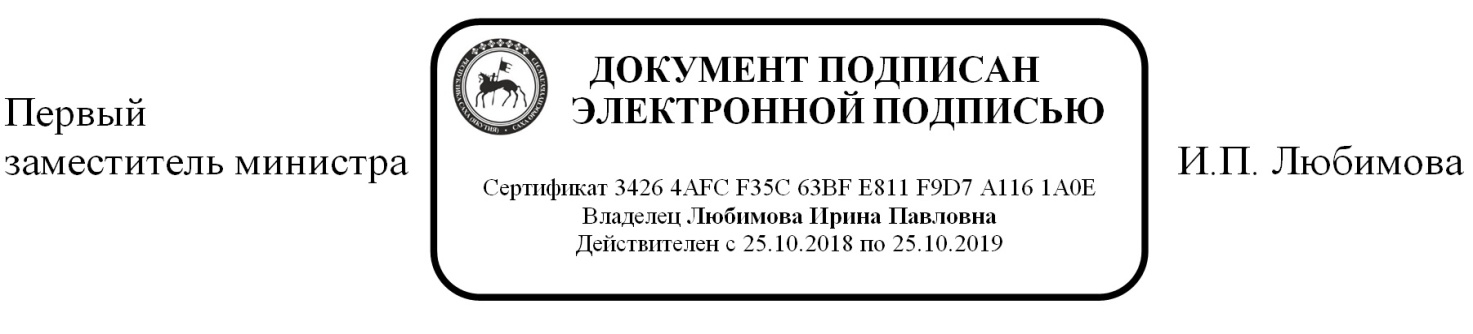 Григорьев П.Г. 50-69-52Методические рекомендации по реализации образовательных программ в сетевой форме между общеобразовательными организациями и организациями, имеющими высокооснащенные ученико-места, в том числе детскими технопаркамиг. Якутск, июнь, 2019 г.I.ОБЩИЕ ПОЛОЖЕНИЯНастоящие методические рекомендации разработаны в соответствии и во исполнение Методических рекомендаций по созданию мест для реализации основных и дополнительных общеобразовательных программ цифрового, естественнонаучного, технического и гуманитарного профилей в образовательных организациях, расположенных в сельской местности и малых городах, и дистанционных программ обучения определенных категорий обучающихся, в том числе на базе сетевого партнерства, утвержденных распоряжением Министерства Просвещения РФ № р-23 от 01 марта 2019 года. Основаны на Методических рекомендациях по организации сетевого взаимодействия общеобразовательных организаций, организаций дополнительного образования, профессиональных образовательных организаций, промышленных предприятий и бизнес-структур в сфере научно-технического творчества, в том числе робототехники, образовательной инициативе Республики Саха (Якутия) – 2030 «Образование, открытое в будущее».Настоящие методические рекомендации адресованы:руководителям и специалистам органов управления образованием, обеспечивающим реализацию национального проекта «Образование»;руководителям образовательных организаций;руководителям Центров цифрового и гуманитарного образования «Точка роста»;педагогам, реализующим программы основного, дополнительного образования по направлениям Центра цифрового и гуманитарного профилей «Точка роста» (далее ЦЦиГП«Точка роста»).Сущность сетевого взаимодействияРесурс общего образования – видовое разнообразие образовательных программ, предлагаемых образовательными организациями, а также интеллектуальные и  творческие ресурсы профессионалов, чья деятельность интересная детям разных возрастов и увлечений.Для системы образования потребность в сетевом взаимодействии определяется возможностями, которые предоставляет новая форма организации образовательной деятельности. Сетевое взаимодействие позволяет решать образовательные задачи, которые ранее были не под силу отдельной образовательной организации, а также генерирует новые формы работы и форматы взаимодействия (сетевые проекты и программы, условия обмена образовательными результатами, средства для личностного и профессионального роста). Таким образом, создается потенциал, который приводит как к развитию системы образования, так и к повышению качества образовательной деятельности.Под сетевым взаимодействием понимается система горизонтальных и вертикальных связей, обеспечивающая доступность качественного образования для всех категорий граждан, вариативность образования, открытость образовательных организаций, повышение профессиональной  компетентности педагогов и использование современных технологий в ЦЦиГП «Точка роста».Анализ деятельности образовательных организаций позволил выявить ряд существующих проблем:недостаточное материально-техническое обеспечение организаций для осуществления деятельности;недостаток квалифицированных специалистов, участвующих в организации и развитии;недостаток или неактуальность общеобразовательных программ и программ дополнительного образования;Организация сетевого взаимодействия необходима для расширения ресурсных возможностей организаций и использования инфраструктуры ЦЦиГП «Точка роста» во внеурочное время как общественного пространства для развития общекультурных компетенций и цифровой грамотности населения, шахматного образования, проектной деятельности, творческой, социальной самореализации детей, педагогов, родительской общественности.Участники сетевого взаимодействияЗаконодательством не ограничен перечень организаций, привлекаемых к реализации образовательных программ в сетевой форме. Образовательная организация ЦЦиГП «Точка роста» на этапе разработки образовательной программы  самостоятельно оценивает степень достаточности собственного ресурса, целесообразность и возможность его создания или необходимость привлечения ресурса организации – партнера и несет ответственность за реализацию образовательных программ, включая ту часть (части), которую реализует организация-партнер.Участниками сетевого взаимодействия могут стать:органы управления образованием;общеобразовательные организации - образовательные организации, осуществляющие в качестве основной цели ее деятельности образовательную деятельность по образовательным программам начального общего, основного общего и (или) среднего общего образования;профессиональные образовательные организации - образовательные организации, осуществляющие в качестве основной цели ее деятельности образовательную деятельность по образовательным программам среднего профессионального образования и (или) по программам профессионального обучения;научные учреждения и организации, учреждения культуры и социальной сферы;коммерческие организации и предприятия (промышленные предприятия, представители бизнес-сообщества и т.п.);объекты	инновационной инфраструктуры;организации-участники территориальных инновационных кластеров; иные организации, обладающие потенциалом для реализации дополнительных общеобразовательных программ.Определение взаимных интересов Для системы образования потребность в организации сетевого  взаимодействия определяется следующими интересами:реализация национального проекта «Образование». Адаптация к новым условиям в сжатые сроки возможна только при активном взаимодействии всех субъектов образовательной деятельности на основе общих целей и интересов; обеспечение высокого качества образования;возможность расширения ресурсов системы образования.Для образовательных организаций, реализующей основные и дополнительные общеобразовательные программы рамках деятельности ЦЦиГП «Точка роста»,  участие в сетевом взаимодействии позволяет удовлетворить следующие интересы и потребности:увеличение количества детей и молодежи, охваченных дополнительным образованием по цифровому и гуманитарному профилям;возможность использовать новые формы работы и форматы;расширение вариативности содержания основного и дополнительного образования детей и возможности личностного выбора деятельности, определяющей образовательную траекторию;повышение эффективности образовательной деятельности и качества образовательного результата;расширение ресурсных возможностей образовательной организации, в том числе восполнения недостаточности материально-технического обеспечения образовательных организаций и организаций дополнительного образования для осуществления деятельности;привлечение квалифицированных специалистов;разработка	современных	инновационных	общеобразовательных программ.Участие коммерческих организаций и предприятий может быть обусловлено решением следующих задач:кадровая заинтересованность (взаимодействие с квалифицированными специалистами, формирование кадрового ресурса, привлечение молодых специалистов, участие в профориентационной работе и т.п.)информационная	заинтересованность	(возможность получить доступ к новым техническим идеям, технологиям, в том числе на этапе зарождения, участвовать в их разработках);финансовая заинтересованность (возможность получить прибыль, налоговые льготы и т.п.).ОСНОВНЫЕ ПРИНЦИПЫ  Основными принципами сетевого взаимодействия общеобразовательных организаций, организаций дополнительного образования, профессиональных образовательных организаций, промышленных предприятий и бизнес-структур являются:наличие объединяющей цели;взаимная выгода;инновационность;экономическая целесообразность;множественность уровней взаимодействия;добровольность;независимость членов сети;широкая специализация участников;синергия.СОЗДАНИЕ УСЛОВИЙСоздание организационных условий сетевого взаимодействияВыявление на территории группы образовательных организаций (общего, дополнительного и профессионального образования), обладающих потребностью и заинтересованностью в создании модели сетевого взаимодействия на базе ЦЦиГП «Точка роста»;Возложение на ЦЦиГП «Точка роста» функций по координации и регламентированию сетевого взаимодействия; разработка норм и правил сетевого взаимодействия;Определение ресурсов и участников, которыми готовы обмениваться участники сетевого взаимодействия;Создание нормативных документов и внесение правок в уже существующие организационные документы с целью регламентации сетевого взаимодействия;Обеспечение возможности свободного перемещения педагогов и учащихся в образовательном.Информационно-мотивационное обеспечение деятельности участников сетевого взаимодействияСоздание информационных условий для сетевого взаимодействия предполагает доступ к информации, требующейся при реализации модели сетевого взаимодействия, свободное циркулирование информации внутри модели и информационный обмен с внешней средой модели, соблюдение требования достаточности и достоверности информации.В рамках реализации данного направления должен проводиться анализ и подбор потенциальных партнеров для сетевого взаимодействия следующими возможными способами:организация и проведение мониторинга существующей инфраструктуры с целью определения необходимости и возможности организации сетевого взаимодействия общеобразовательных организаций, организаций дополнительного образования, профессиональных образовательных организаций, промышленных предприятий и бизнес-структур в сфере научно-технического творчества;создание единой информационной площадки (интернет-ресурса), содержащей всю необходимую информацию и функции для организации сетевого взаимодействия, в том числе:описание методической и нормативной правовой базы для организации сетевого взаимодействия;консультативное сопровождение;возможности он-лайн и офф-лайн взаимодействия;разработка мер по мотивированию представителей промышленных предприятий и бизнес-структур к реализации сетевого взаимодействия с образовательными организациями;разработка и использование других возможных мер и механизмов информирования потенциальных и реальных участников сетевого взаимодействия по актуальным вопросам сотрудничества в сфере научно-технического творчества детей и молодежи.Развитие кадрового потенциалаДанное направление должно предусматривать:привлечение, в том числе за счет участников сетевого взаимодействия, специалистов необходимой квалификации, готовых к формированию сетевого взаимодействия относительно организации деятельности ЦЦиГП «Точка роста», наличие потенциала развития, инновационности и креативности мышления, готовности к переменам, уступкам, сотрудничеству;объединение усилий для создания целенаправленной и планомерной системы обучения, подготовки, повышения квалификации и переподготовки педагогических кадров и других специалистов дополнительного образования, которая должна включать знакомство с новыми технологиями, инновациями, привлечение к реализации проектов и организации мероприятий.Финансовое обеспечение организации сетевого взаимодействияОрганизация сетевого взаимодействия на базе ЦЦиГП «Точка роста» предполагает многоканальное финансирование дополнительного образования:финансирование государственных (муниципальных)	организацийдополнительного образования и общеобразовательных организаций на основе государственного (муниципального) задания на принципах нормативного подушевого финансирования;персонифицированное финансирования (на основе сертификата) организаций всех форм собственности и индивидуальных предпринимателей, выбранных потребителем;со-финансирование (частично платные услуги) со стороны потребителей, кредитование граждан, обучающихся по дополнительным образовательным программам;субсидии социально ориентированным некоммерческим организациям, реализующим проекты в сфере дополнительного образования;косвенное финансирование (льготы по налогам и др.).Вопрос о финансировании оказания образовательных услуг в рамках сетевого взаимодействия может быть решён в условиях нормативно-бюджетного финансирования, если за основу норматива принимается стоимость бюджетной образовательной услуги (в соответствии со стоимостью стандартной образовательной программы и числом обучающихся по этой программе в муниципальной образовательной сети), что обеспечивает возможность передачи финансирования из организации в организацию («деньги следуют за учеником»).Разработка модели сетевого взаимодействия Модель сетевого взаимодействия может включать мероприятия, необходимые для построения взаимодействия с организациями – участниками инновационных территориальных кластеров, организациями системы образования и органом исполнительной власти, осуществляющим управление в сфере образования субъекта Российской Федерации.В составе разрабатываемой модели рекомендуется определить:цели создания модели;задачи, решаемые в рамках реализации модели кооперации;основные	элементы информационной	концепциивзаимодействия;модель взаимодействия;эффективные формы взаимодействия с органом исполнительной власти, осуществляющим управление в сфере образования субъекта Российской Федерации.Механизм реализации модели осуществляется на договорной основе. Вся совокупность форм и видов совместной деятельности участников сети выстраивается в качестве системы согласованных между собой разнопредметных договоров, а также внутренних локальных нормативных актов, предусмотренных уставами организаций – участников сетевого взаимодействия. В качестве договорных форм могут использоваться договоры аренды, договоры безвозмездного оказания услуг; договоры возмездного оказания услуг; договоры поручения; другие договорные формы, предусмотренные Гражданским кодексом Российской Федерации. Наиболее перспективной является форма договора безвозмездного (возмездного) оказания услуг.Модернизация содержанияМодернизация осуществляется в рамках реализации сетевого взаимодействия и предусматривает проектирование и внедрение общеобразовательных программ и программ дополнительного образования в соответствии со следующими положениями: свобода выбора образовательных программ и режима их освоения; соответствие образовательных программ и форм дополнительного образования возрастным и индивидуальным особенностям детей;вариативность, гибкость и мобильность образовательных программ; разноуровневость (ступенчатость) образовательных программ; модульность содержания образовательных программ, возможность взаимозачета результатов; ориентация на метапредметные и личностные результаты образования; творческий и продуктивный характер образовательных программ; открытый и сетевой характер реализации.Совместная организация массовой деятельностиСовместно участниками сетевого взаимодействия могут проводиться следующие виды мероприятий в соответствии и целями и задачами ЦЦиГП «Точка роста»:региональные конкурсы исследовательских, научно-исследовательских работ и проектов;предметные олимпиады и конкурсы;летние образовательные лагеря технической направленности;«аукционы идей» и грантовые региональные конкурсы - ярмарки технических и технологических инноваций;круглые столы, научно-практические семинары и выставки, в т.ч. проводимые дистанционно с использованием информационных технологий.научно-практические конференции одаренных детей, талантливой молодежи «Инновации - молодежи»;региональные молодежные форумы;семинары и «круглые столы» по вопросам изобретательской, и инновационной деятельности;проектные сессии по разработке инновационных бизнес-планов; лектории, рабочие встречи, пресс-конференции.И т.д.Информационное обеспечениеВ рамках реализации Национального проекта «Образование»  совместными усилиями участников сетевого взаимодействия целесообразно реализовывать информационное обеспечение, которое включает использование различных форм консультирования детей, организацию деятельности виртуальных площадок, проведение рекламных акций и маркетинговых кампаний, создание исследовательского раздела на Интернет-сайте. В данное направление могут входить:разработка механизма сетевой формы консультирования одаренных детей и талантливой молодежи по вопросам предпрофессиональной подготовки;реализация сетевых форм консультирования одаренных детей и талантливой молодежи по вопросам предпрофессионального становления;разработка плана организации деятельности виртуальных площадок профессиональных сообществ, тематическое общение науки и бизнеса, педагогов со специалистами, детей и молодежи с консультантами из профильных организаций высшего	профессионального образования промышленных предприятий и бизнес-структур;проведение рекламных акций и маркетинговых кампаний по формированию позитивного образа профессиональной деятельности и дополнительного образования, обеспечение общественно-профессионального признания дополнительных общеобразовательных программ для привлечения молодых специалистов в сферу образования детей и молодежи;развитие рынка услуг и сервисов информального образования (образовательные он-лайн сервисы) с использованием ресурсов, созданных в рамках сетевого взаимодействия.В рамках данного направления участниками сетевого взаимодействия может быть организована деятельность по формированию учебно-методических комплексов к программам цифрового и гуманитарного профилей, сбору материалов видеоконференций и вебинаров, мастерклассов, на основе которых будут созданы основные линии дополнительного дистанционного образования детей и молодежи региона (сетевые образовательные проекты).Рекомендуется проводить обучение по дистанционным образовательным программам, ориентированным на работу с детьми с ограниченными возможностями здоровья, включая:разработку модели организации обучения по дистанционным образовательным программам детей и молодежи региона (в том числе обучение детей с ограниченными физическими возможностями);выбор и внедрение платформы для проведения обучения по дистанционным образовательным программам детей и молодежи региона;выбор направлений дистанционных образовательных программ;разработку дистанционных образовательных программ;проведение обучения по дистанционным образовательным программам детей и молодежи региона (в том числе обучение детей с ограниченными физическими возможностями);предоставление доступа к платформе, на базе которой осуществляется проведение дистанционных занятий;проведение обучения с использованием апробированных программ. Развитие сетевых образовательных технологийСТРУКТУРА И ФОРМЫ СЕТЕВОГО ВЗАИМОДЕЙСТВИЯОснову сети, как конструкции, составляют:система отношений (включая управление, распределение/присвоение ответственности, отношений собственности, предметов ведения, регламентов принятия решений, схемы финансирования);распределённость работ по участникам сети - перечень задач, за которые ответственны звенья сети;узлы сети - структуры, от которых осуществляется дальнейшее разветвление сети, либо участники - непосредственные исполнители деятельности;нормативное правовое и организационно-техническое обеспечение.СОВЕРШЕНСТВОВАНИЕ НОРМАТИВНО-ПРАВОВОЙ БАЗЫСетевое взаимодействие должно быть обеспечено необходимым комплектом нормативных правовых документов. Сетевое взаимодействие может быть оформлено в договорных формах между его участниками. Набор нормативных правовых и организационных документов должен обеспечить реализацию сетевого взаимодействия по нескольким направлениям: возможность проведения обучения в формах и режимах сетевого образования; основания для финансирования проводимых работ, включая оплату труда педагогов; основания для зачета образовательных услуг, оказанных различными учреждениями; возможность внесения корректировок (по кадровому обеспечению, тематике, срокам проведения и т.д.) в ходе оказания образовательных услуг.Законом допускаются самые разнообразные варианты объединений субъектов сетевой формы реализации образовательных программ. Между собой могут взаимодействовать и осуществлять совместную деятельность:различные государственные и муниципальные образовательные организации; образовательные организации дошкольного, общего, дополнительного образования, среднего и высшего профессионального, дополнительного профессионального образования и т.п.;государственные и муниципальные образовательные организации с частными (негосударственными) образовательными организациями;государственные и муниципальные образовательные организации с работодателями (государственными, муниципальными, частными коммерческими организациями), в том числе промышленными предприятиями и бизнес-структурами и их объединениями;государственные и муниципальные образовательные организации с некоммерческими организациями и общественными объединениями и т.п.Возможны также смешанные варианты из приведенных выше.Объектами сетевого взаимодействия являются образовательные программы. При этом не установлено ограничений на типы и виды образовательных программ, которые могут быть реализованы в сетевой форме. Также к компетенции самих образовательных организаций относится возможность решения о разделении между собой деятельности по реализации отдельных разделов, частей, курсов, модулей и т.п. образовательной программы, реализуемой ими совместно в сетевой форме.5.2	Содержание договоров сетевого взаимодействия организаций дополнительного образования, профессиональных образовательных организаций, промышленных предприятий и бизнес-структурВ договоре о сетевой форме реализации образовательных программ указываются:вид, уровень и (или) направленность образовательной программы (часть образовательной программы определенного уровня, вида и направленности), реализуемой с использованием сетевой формы;статус обучающихся в организациях, указанных в части 1 настоящей статьи, правила приема на обучение по образовательной программе, реализуемой с использованием сетевой формы, порядок организации академической мобильности обучающихся (для обучающихся по основным профессиональным образовательным программам), осваивающих образовательную программу, реализуемую с использованием сетевой формы;условия и порядок осуществления образовательной деятельности по образовательной программе, реализуемой посредством сетевой формы, в том числе распределение обязанностей между организациями, указанными в части 1 настоящей статьи, порядок реализации образовательной программы, характер и объем ресурсов, используемых каждой организацией, реализующей образовательные программы посредством сетевой формы;выдаваемые документ или документы об образовании и (или) о квалификации, документ или документы об обучении, а также организации, осуществляющие образовательную деятельность, которыми выдаются указанные документы;срок действия договора, порядок его изменения и прекращения».ОЖИДАЕМЫЕ РЕЗУЛЬТАТЫРазвитие сетевого взаимодействия на базе ЦЦиГП «Точка роста» обеспечит следующие результаты:увеличение охвата детей основными и дополнительными образовательными программами цифрового и гуманитарного профилей;создание условий и формирование компетенций для использования детьми и молодежью ресурсов неформального образования в целях саморазвития, профессионального самоопределения и продуктивного досуга;формирование механизмов финансовой поддержки прав детей на участие в дополнительном образовании;формирование эффективных механизмов государственно-общественного и межведомственного управления основным дополнительным образованием детей;реализация моделей адресной работы с детьми с ограниченными возможностями здоровья, детьми, находящимися в трудной жизненной ситуации, одаренными детьми;обеспечение высокого качества и обновляемости дополнительных общеобразовательных программ за счет создания конкурентной среды, привлечения квалифицированных кадров, сочетания инструментов государственного контроля, независимой оценки качества и саморегулирования;внедрение эффективных механизмов стимулирования и поддержки непрерывного профессионального развития педагогических и управленческих кадров;создание комплексной инфраструктуры современного детства, удовлетворяющей общественные потребности в воспитании, образовании, физическом развитии и оздоровлении детей.Министерство
образования и науки
Республики Саха (Якутия)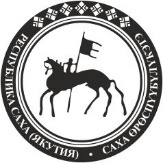 Саха Өрөспүүбүлүкэтин
Үөрэххэ уонна наукаҕаминистиэристибэтэ